　第2790地区財団活動資金（ＤＤＦ）申請額申請額は、原則として１件15,000 ドル以内でお願いします。ＲＩ為替レートは、申請時のレートで記載してください。Ⅰプロジェクトの概要（グローバル補助金事業計画書の通り）Ⅱプロジェクト収支予算書　収入予算（必要に応じて行を追加して下さい）　　支出予算(必要に応じて行を追加して下さい)　　　　　　　　ロータリークラブ会長及び会長エレクトとして、上記の通り第2790地区ＤＤＦの配分を受けたく、申請します。　　　国際ロータリー第 2790 地区　ロータリー財団委員会　　グローバル補助金（ＧＧ）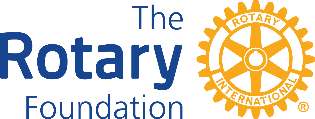 　　　DDF使用申請書　　　国際ロータリー第2790地区　ロータリー財団委員会　　　　　　　　　　　　　　　　2021-22年度実施プロジェクト用米ドル                              ドル 日本円                               円 クラブ名・地区名現  金ＤＤＦＷＦ合  計援助国側提唱者実施国側提唱者合	計合	計項        目業   者   名金      額合 計提出者承認者承認者本年度クラブ会長次年度クラブ会長□次々年度会長　又は□次年度幹事年度2020-212021-22氏名直筆署名（Excelは空欄で結構です）日付2021年　　月　　日2021年　　月　　日2021年　　月　　日適用申請書提出時のクラブ代表権者事業実施年度の代表権者同左（事業が越年の場合）会長が未定の場合は次年度幹事